12.03.2013.Сообщить спешим скорей,что 15 марта 2013 У детсада – юбилей!Приглашаем мы гостей в десять тридцать на юбилей!Все двери откроем для гостей.Для нас нет лучшего подарка, Чем видеть лица  друзей.Юбилейный день рожденья Отмечает детский сад,Значит, будут поздравленья,И подарки, и сюрпризы, И, конечно, угощенье.  С уважением, администрация детского сада.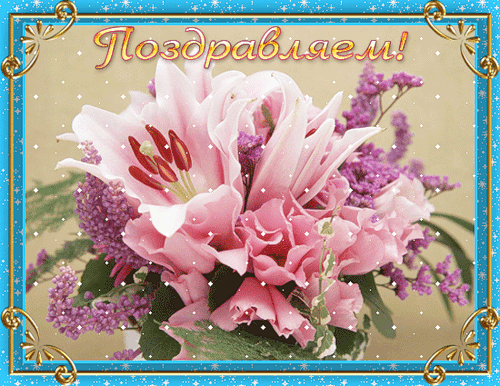 